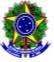 Serviço Público Federal Universidade Federal FluminenseSOLICITAÇÃO DE AUXÍLIO FINANCEIRO AO ESTUDANTE(MESTRADO E DOUTORADO)DADOS DO ALUNO  PLANO DE APLICAÇÃO	Justificativa fundamentada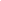 AlunoDeclaro estar ciente de que devo prestar contas de todos os gastos no prazo máximo de sete dias acontar da data de retorno da viagem e que todos os recursos para os quais não houver comprovação de gasto deverão ser devolvidos. 	de	            de	________,  ___________________	Assinatura do AlunoAprovação do OrientadorDeclaro estar de acordo com o plano de aplicação apresentado pelo aluno e estar ciente de que devo conferir e assinar sua prestação de contas no prazo máximo de sete dias a contar da data do retorno da viagem do aluno. 	de 	de 	,  	Assinatura do OrientadorDecisão do colegiado/coordenadorConcedidoConcedido ParcialmenteIndeferido 	de 	de 	,  	Assinatura e Carimbo do CoordenadorNOMENOMECPFMATRÍCULAE-MAILTELEFONEORIENTADOR(ES)ORIENTADOR(ES)PROGRAMA DE PÓS-GRADUAÇÃO (CURSO SEM SIGLA)PROGRAMA DE PÓS-GRADUAÇÃO (CURSO SEM SIGLA)Dados BancáriosDados BancáriosDados BancáriosBANCOAGÊNCIACONTA CORRENTE(NÃO É PERMITIDO POUPANÇA/CONJUNTA/TERCEIROS)NOME DO EVENTONOME DO EVENTOLOCAL (CIDADE/ESTADO)LOCAL (CIDADE/ESTADO)PERÍODOPERÍODOINÍCIO DO EVENTOTÉRMINO DO EVENTO  Taxa de Inscrição               NÃOAPRESENTAR COMPROVAÇÃO DE VALORtotal = total = total = Passagens NÃOAPRESENTAR CONSULTA DE PREÇOtotal = total = total = R$	NÚMERO DE DIÁRIASR$	NÚMERO DE DIÁRIAS(SOLICITAÇÕES INTERNACIONAIS)COTAÇÃO DO CÂMBIO (R$)(SOLICITAÇÕES INTERNACIONAIS) DATA DA COTAÇÃO(SOLICITAÇÕES INTERNACIONAIS) VALOR TOTAL EM DÓLAR 